March 10, 2024Holy Eucharist, Rite IFourth Sunday in Lent,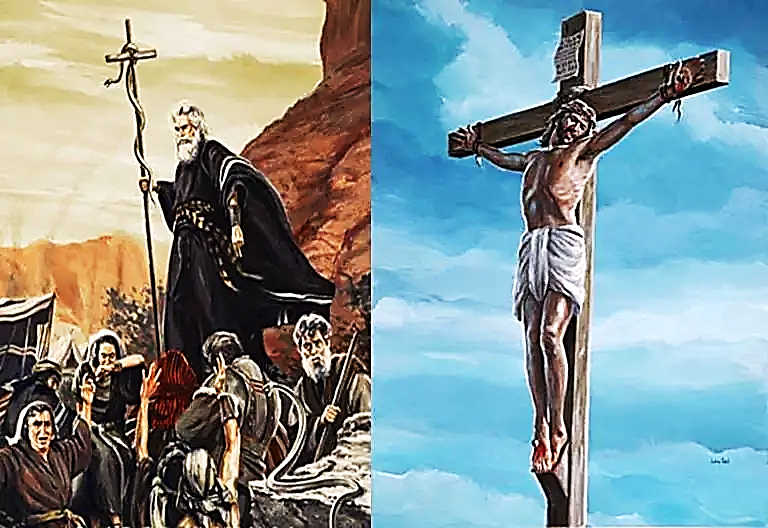 HARRIET CHAPEL,CATOCTIN EPISCOPAL PARISHWorship begins at 9:00 a.m.12625 Catoctin Furnace Road, Thurmont, MD 21788   Phone: 301-271-4554     Web Page: harrietchapel.orgE-mail: harrietchapel@yahoo.comOn Facebook: search “Harriet Chapel”WELCOME! Please make Harriet Chapel your home!  Bishop: The Rt. Rev. Eugene Taylor SuttonBishop Coadjutor: The Rt. Rev. Carrie Schofield-BroadbentPriests: The Rev. Douglas C. Smith                        The Rev. Sally Joyner GiffinMusician:  Stephen HessSenior Warden: David SweeneyJunior Wardens: David Sweeney, Joe Ferraro Treasurer: Heather ClabaughSecretary: Karen PattersonVestry Members: Mary Allison, Marcia Bell, Edna and Joe Ferraro, Joshua Gervais, Kathryn Hauser,Karen Patterson, Susie Robinson, Debbie SweeneyOffice Administrator and Newsletter editor: Susan RobinsonTHE MINISTRY OF THE WORD+ Please stand, if able.Processional Hymn: Blessed Jesus, At Your Word                                                                 Renew #93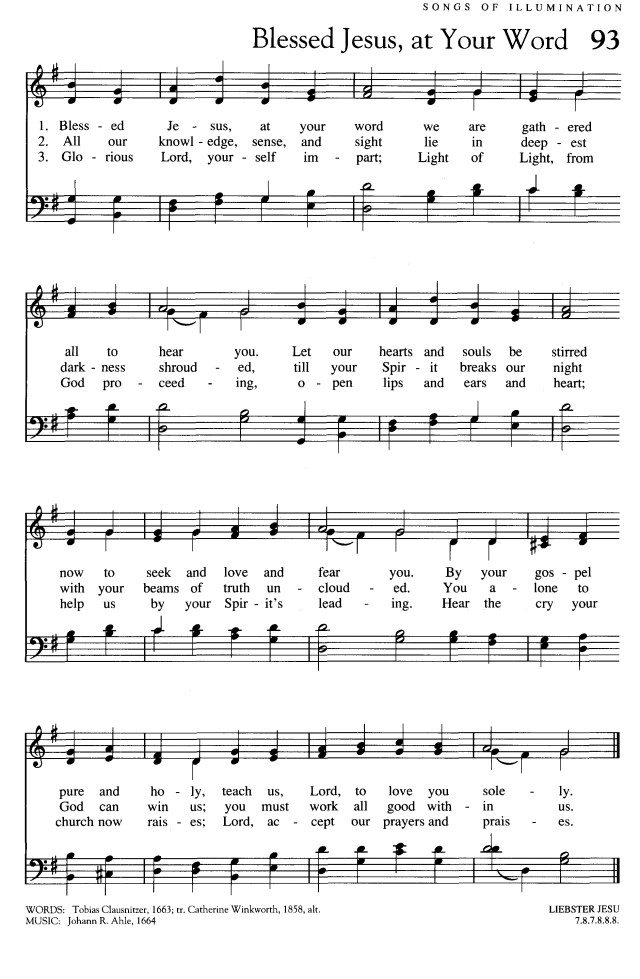 C. Bless the Lord who forgiveth all our sins.A: His mercy endureth for ever.C: Let us pray.A:  Almighty God, unto whom all hearts are open, all desires known, and from whom no secrets are hid; Cleans the thoughts of our hearts by the inspiration of thy Holy Spirit, that we may perfectly love thee, and worthily magnify thy holy Name; through Christ our Lord. Amen.TRISAGION Lord, have mercy upon us.Christ, have mercy upon us.Lord, have mercy upon us.COLLECT OF THE DAY Gracious Father, whose blessed Son Jesus Christ came down from heaven to be the true bread which gives life to the world: Evermore give us this bread, that he may live in us, and we in him; who lives and reigns with you and the Holy Spirit, one God, now and for ever. Amen.THE FIRST LESSON: A Reading from the Book Numbers (21:4-9)From Mount Hor the Israelites set out by the way to the Red Sea, to go around the land of Edom; but the people became impatient on the way. The people spoke against God and against Moses, “Why have you brought us up out of Egypt to die in the wilderness? For there is no food and no water, and we detest this miserable food.” Then the Lord sent poisonous serpents among the people, and they bit the people, so that many Israelites died. The people came to Moses and said, “We have sinned by speaking against the Lord and against you; pray to the Lord to take away the serpents from us.” So Moses prayed for the people. And the Lord said to Moses, “Make a poisonous serpent, and set it on a pole; and everyone who is bitten shall look at it and live.” So Moses made a serpent of bronze, and put it upon a pole; and whenever a serpent bit someone, that person would look at the serpent of bronze and live.The Word of the Lord.                                                                            Response: Thanks be to God.  THE PSALM:  Psalm 107:1-3, 17-221 Give thanks to the Lord, for he is good, *
and his mercy endures for ever.2 Let all those whom the Lord has redeemed proclaim *
that he redeemed them from the hand of the foe.3 He gathered them out of the lands; *
from the east and from the west, from the north and from the south.17 Some were fools and took to rebellious ways; *
they were afflicted because of their sins.18 They abhorred all manner of food *
and drew near to death's door.19 Then they cried to the Lord in their trouble, *
and he delivered them from their distress.20 He sent forth his word and healed them *
and saved them from the grave.21 Let them give thanks to the Lord for his mercy *
and the wonders he does for his children.22 Let them offer a sacrifice of thanksgiving *
and tell of his acts with shouts of joy.Glory to the Father and to the Son and to the Holy Ghost,	As it was in the beginning, is now and ever shall be. Amen.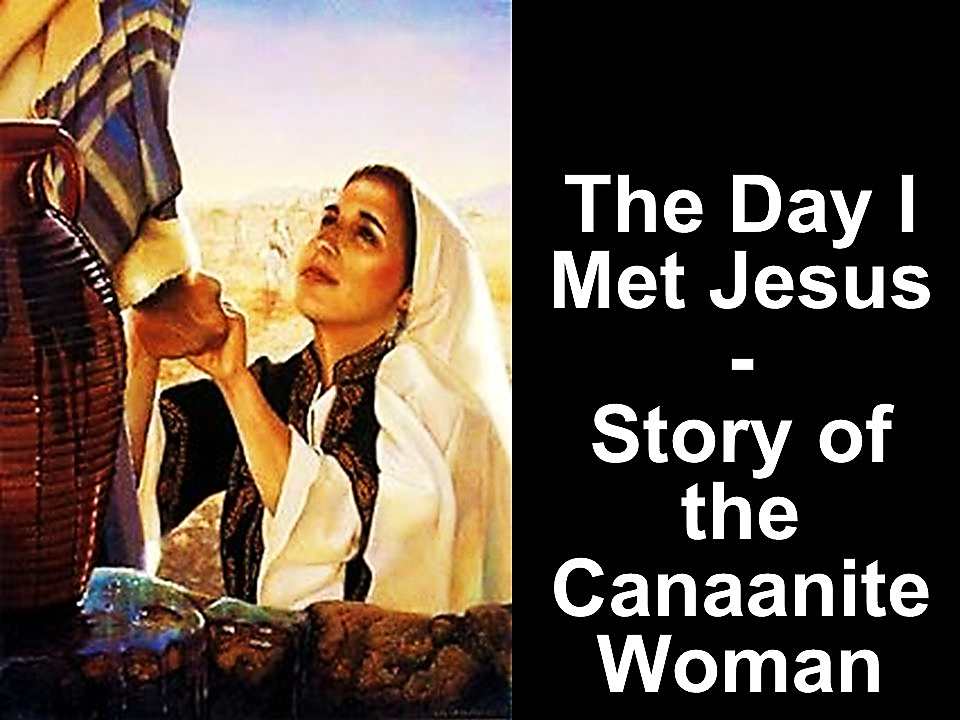 THE SECOND LESSON: Comes from Paul’s Letter to Ephesians (2:1-10)You were dead through the trespasses and sins in which you once lived, following the course of this world, following the ruler of the power of the air, the spirit that is now at work among those who are disobedient. All of us once lived among them in the passions of our flesh, following the desires of flesh and senses, and we were by nature children of wrath, like everyone else. But God, who is rich in mercy, out of the great love with which he loved us even when we were dead through our trespasses, made us alive together with Christ-- by grace you have been saved-- and raised us up with him and seated us with him in the heavenly places in Christ Jesus, so that in the ages to come he might show the immeasurable riches of his grace in kindness toward us in Christ Jesus. For by grace you have been saved through faith, and this is not your own doing; it is the gift of God-- not the result of works, so that no one may boast. For we are what he has made us, created in Christ Jesus for good works, which God prepared beforehand to be our way of life.The Word of the Lord.                                                                       Response: Thanks be to God.   +Please stand, if able.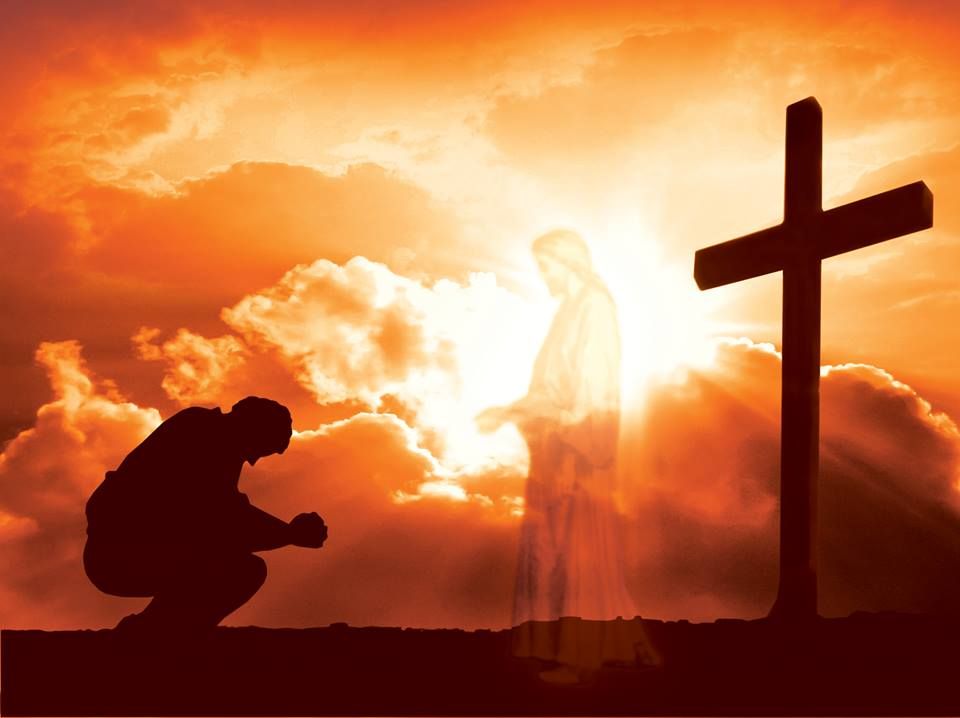 Gospel Hymn: Tell Out My Soul (vs 1-3 before, vs 4 after)                                                             #437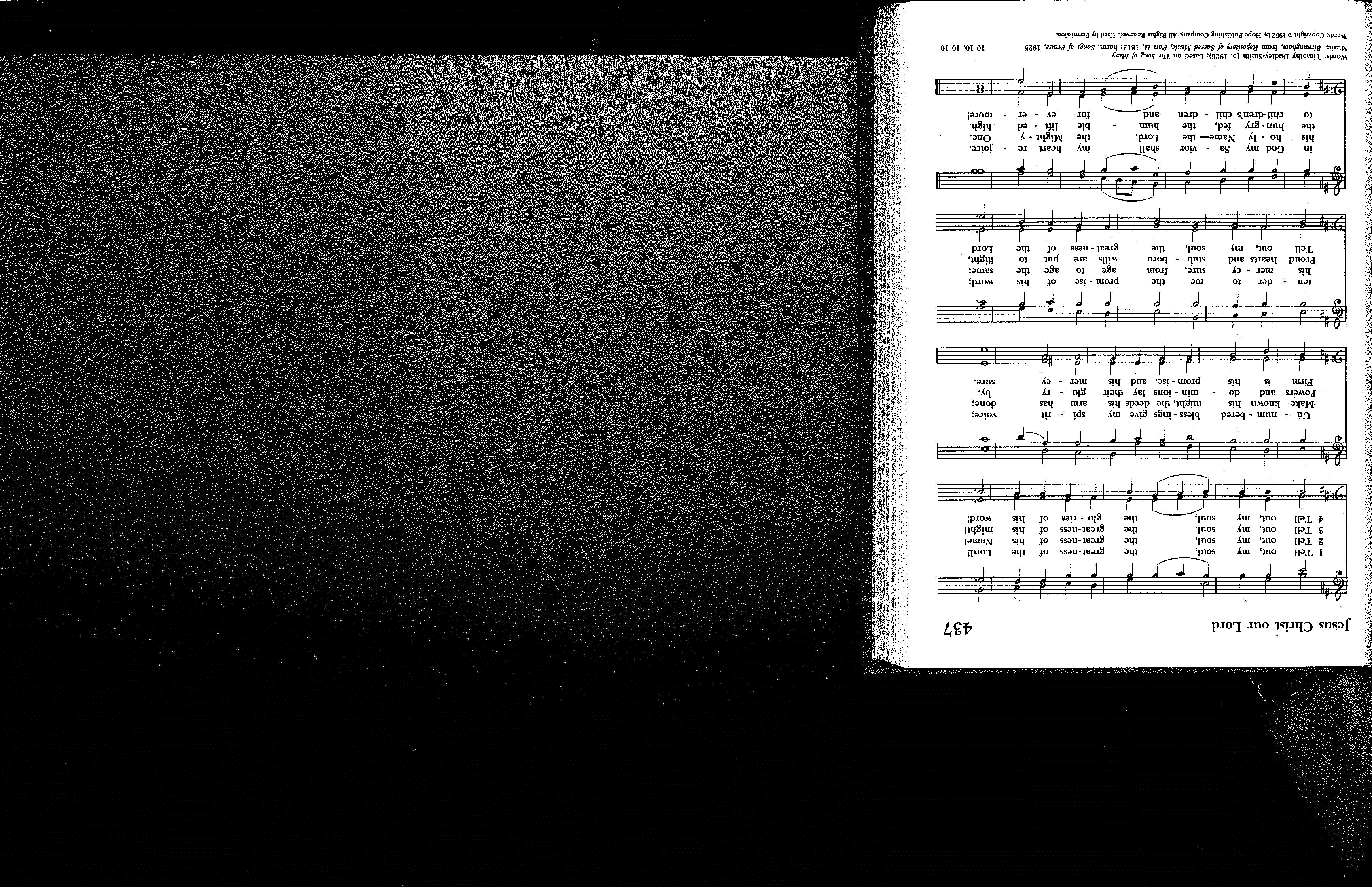 THE GOSPEL:  John 3:14-21The Holy Gospel of Our Lord Jesus Christ according to John. Response: Glory be to thee, O Lord Jesus said, “Just as Moses lifted up the serpent in the wilderness, so must the Son of Man be lifted up, that whoever believes in him may have eternal life.“For God so loved the world that he gave his only Son, so that everyone who believes in him may not perish but may have eternal life.“Indeed, God did not send the Son into the world to condemn the world, but in order that the world might be saved through him. Those who believe in him are not condemned; but those who do not believe are condemned already, because they have not believed in the name of the only Son of God. And this is the judgment, that the light has come into the world, and people loved darkness rather than light because their deeds were evil. For all who do evil hate the light and do not come to the light, so that their deeds may not be exposed. But those who do what is true come to the light, so that it may be clearly seen that their deeds have been done in God.”The Gospel of the Lord.                                                       Response: Praise be to thee, O Christ.The Sermon         	             				                   The Rev. Sally B. Joyner Giffin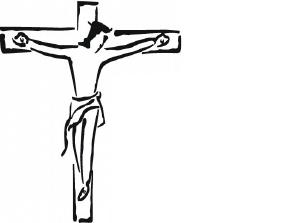 The Nicene Creed (Said in Unison)We believe in one God, the Father, the Almighty, maker of heaven and earth, of all that is, seen and unseen.We believe in one Lord, Jesus Christ, the only Son of God, eternally begotten of the Father, God from God, Light from Light, true God from true God, begotten, not made, of one Being with the Father.  Through him all things were made.  For us and for our salvation he came down from heaven: by the power of the Holy Spirit he became incarnate from the Virgin Mary, and was made man.  For our sake he was crucified under Pontius Pilate; he suffered death and was buried.  On the third day he rose again in accordance with the Scriptures; he ascended into heaven and is seated at the right hand of the Father.  He will come again in glory to judge the living and the dead, and his kingdom will have no end.We believe in the Holy Spirit, the Lord, the giver of life, who proceeds from the Father and the Son.  With the Father and the Son he is worshiped and glorified.  He has spoken through the Prophets.  We believe in one holy catholic and apostolic Church.  We acknowledge one baptism for the forgiveness of sins.  We look for the resurrection of the dead, and the life of the world to come. Amen.THE PRAYERS OF THE PEOPLEL:   Let us pray for the whole state of Christ's Church and the world.  Almighty and everliving God, who in thy holy Word hast taught us to make prayers, and supplications, and to give thanks for all humankind: Receive these our prayers which we offer unto thy divine Majesty, beseeching thee to inspire continually the Universal Church with the spirit of truth, unity, and concord; and grant that all those who do confess thy holy Name may agree in the truth of thy holy Word, and live in unity and godly love. Give grace, O heavenly Father, to all bishops and other ministers especially Justin Welby, the Archbishop of Canterbury; Michael Curry, our Presiding Bishop; Eugene Sutton our Bishop and Carrie Schofield-Broadbent our Bishop Coadjutor; our Priests Douglas C. Smith and Sally B. Joyner Giffin, that they may, both by their life and doctrine, set forth thy true and lively Word, and rightly and duly administer thy holy Sacraments. And to all thy people give thy heavenly grace, and especially to this congregation here present; that, with meek heart and due reverence, they may hear and receive thy holy Word, truly serving thee in holiness and righteousness all the days of their life. We beseech thee also so to rule the hearts and minds of those who bear the authority of government in this and every land especially Joe Biden, our President; Kamala Harris, our Vice President, and Wes Moore, our Governor; and for all elected officials, that they may be led to wise decisions and right actions for the welfare and peace of the world.Open, O Lord, the eyes of all people to behold thy gracious hand in all thy works, that, rejoicing in thy whole creation, they may honor thee with their substance, and be faithful stewards of thy bounty.And we most humbly beseech thee, of thy goodness, O Lord, to comfort and succor;Debbie Lamperti, Sarah Wood, Nick Fraley, Trevor Shriner, Rick Moser, Bud and Gertie Whetzel, Johnny and Susie Portner, Donald Fuss, Denny Edwards, Jeannie Springer, Betty Grossnickle, Clara Moore, Roy and Cathy Betteridge, Kathy Smith, Brett Kelly, Janet Nave, Bob Stakes, Vanessa Pryor, Tracey Stottlemyer, Richard Massey, Ursula Cole, Hawa Freeman, Kathryn Rentzell, Casey Gray, Jo Mason, Susan Akins, Caroline Tate, Joan L., People of Ukraine  and all the victims of the conflict in the Middle East and around the world. We also offer  prayers for those with long-term needs: Bob McAfee, Aaron Teitel, Mitchell Scott, Nathaniel Rentzell, Virginia Rauth, Wilton III,  Sue Shatto, Marcia Bell, Bobby Toms, Susan Hess, Danny Harman, Carla Beck, Adunni Dennis, Karen Hess, Robert  L. Gray Jr., Mae Bolin, John Kent, Bonnie Miller, Cotton Harrison, Robert Ricketts, Susan and Jim Rauth, Nancy and Jerry Anderson, Bessie A., Deborah Boisvert, Debbie Portner, Missy Moser, Becky and The Rev. Scott Slater, Betty and Bob Gray, Joan Wisner, Enid Shannon, Joe Loetell,and all those who in this transitory life, are in trouble, sorrow, need, sickness, or any other adversity.Prayers for the Departed: And we also bless thy holy Name for all thy servants departed this life in thy faith and fear, (especially for _______), beseeching thee to grant them continual growth in thy love and service; and to grant us grace so to follow the good examples of the Blessed Virgin Mary and all thy saints, that with them we may be partakers of thy heavenly kingdom.BIRTHDAY PRAYER: Watch over your children, O Lord, as their days increase; bless and guide them wherever they may be. Strengthen them when they stand; comfort them when discouraged or sorrowful; raise them up if they fall; and in their hearts may your peace which passes understanding abide all the days of their lives; through Jesus Christ our Lord. Amen.FOR THOSE SERVING OUR COUNTRY: Almighty God, we commend to your gracious care and keeping all the men and women of our armed forces, first responders and their loved ones. Defend them day by day with your heavenly grace; strengthen them in their trials and temptations; give them courage to face the perils which beset them; and grant them a sense of your abiding presence wherever they may be; through Jesus Christ our Lord. Amen. We pray for: Tyler Pescatore, Jake Nichols, Nick Elias, Josh Long, Adam Long, Brandon Clabaugh, Josh Joyner, Eric Donnelly, Ryan Rhooms,The Sharing of the Peace C:  The peace of the Lord be always with you.                                                                  A:  And with thy spirit. Greet one another in the name of the Lord C: Walk in love as Christ loved us and gave himself for us an offering and sacrifice for God.+please be seated. THE HOLY COMMUNION The Offertory: Softly and Tenderly Jesus Is Calling                                                            LEVAS #101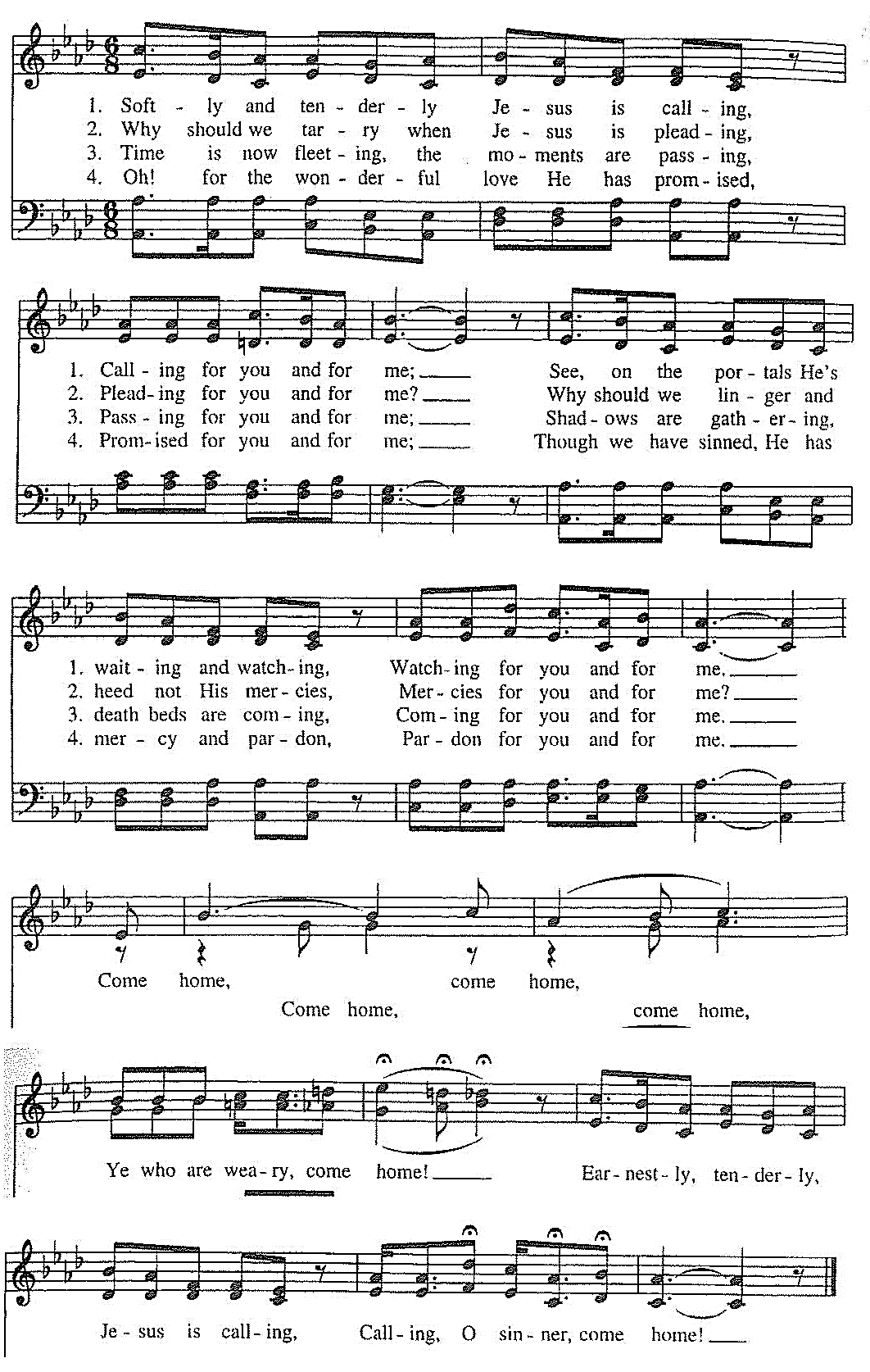 +Please stand, if able.The Doxology (sung) Praise God, from whom all blessings flow; Praise him, all creatures here below;Praise him above, ye heavenly host; Praise Father, Son, and Holy Ghost. Amen.C:  The Lord be with you.A:  And with thy spirit.C:  Lift up your hearts.A:  We lift them up unto the Lord.C:  Let us give thanks unto our Lord God.A:  It is meet and right so to do.C.  It is very meet, right and our bounden duty, that we should at all times, and in all places, give thanks         unto thee, O Lord, holy Father, almighty, everlasting God. Through Jesus Christ our Lord; who was in every way tempted as we are, yet did not sin; by whose grace we are able to triumph over every evil, and to live no  longer unto ourselves, but unto him who died for us and rose again. Therefore with Angels and Archangels, and with all the company of heaven, we laud and magnify thy glorious Name; evermore praising thee, and singing, Sanctus (Holy, Holy, Holy) 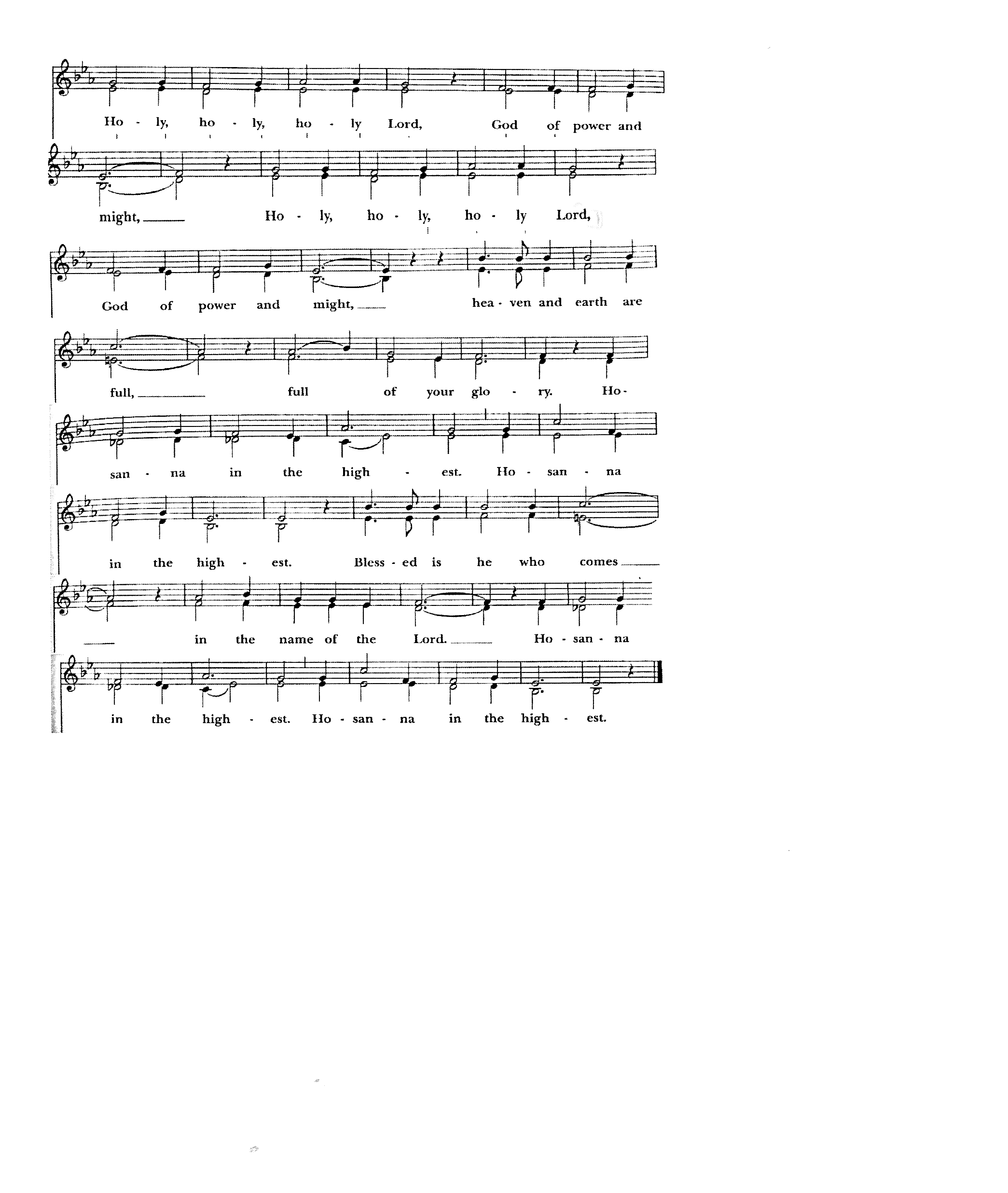 +Please kneel or stand, if able.C:  All glory be to thee, Almighty God, our heavenly Father, for that thou, of thy tender mercy, didst give thine only Son Jesus Christ to suffer death upon the cross for our redemption; who made there, by his one oblation of himself once offered, a full, perfect, and sufficient sacrifice, oblation, and satisfaction, for the sins of the whole world; and did institute, and in his holy Gospel command us to continue, a perpetual memory of that his precious death and sacrifice, until his coming again.For in the night in which he was betrayed, he took bread; and when he had given thanks, he brake it, and gave it to his disciples, saying, “Take, eat, this is my Body, which is given for you. Do this in remembrance of me.”Likewise, after supper, he took the cup; and when he had given thanks, he gave it to them, saying, “Drink ye all of this; for this is my Blood of the New Testament, which is shed for you, and for many, for the remission of sins. Do this, as oft as ye shall drink it, in remembrance of me.”Wherefore, O Lord and heavenly Father, according to the institution of thy dearly beloved Son our Savior Jesus Christ, we, thy humble servants, do celebrate and make here before thy divine Majesty, with these thy holy gifts, which we now offer unto thee, the memorial thy Son hath commanded us to make; having in remembrance his blessed passion and precious death, his mighty resurrection and glorious ascension; rendering unto thee most hearty thanks for the innumerable benefits procured unto us by the same.And we most humbly beseech thee, O merciful Father, to hear us; and, of thy almighty goodness, vouchsafe to bless and sanctify, with thy Word and Holy Spirit, these thy gifts and creatures of bread and wine; that we, receiving them according to thy Son our Savior Jesus Christ’s holy institution, in remembrance of his death and passion, may be partakers of his most blessed Body and Blood.And we earnestly desire thy fatherly goodness mercifully to accept this our sacrifice of praise and thanksgiving; most humbly beseeching thee to grant that, by the merits and death of thy Son Jesus Christ, and through faith in his blood, we, and all thy whole Church, may obtain remission of our sins, and all other benefits of his passion.A:	And here we offer and present unto thee, O Lord, ourselves, our souls and bodies, to be a reasonable, holy, and living sacrifice unto thee; humbly beseeching thee that we, and all others who shall be partakers of this Holy Communion, may worthily receive the most precious Body and Blood of thy Son Jesus Christ, be filled with thy grace and heavenly benediction, and made one body with him, that he may dwell in us, and we in him.  +Silent pause while bell tollsA:	And although we are unworthy, through our manifold sins, to offer unto thee any sacrifice, yet we beseech thee to accept this our bounden duty and service, not weighing our merits, but pardoning our offenses, through Jesus Christ our Lord; By whom, and with whom, in the unity of the Holy Ghost, all honor and glory be unto thee, O Father Almighty, world without end. AMEN! C:  And now, as our Savior Christ hath taught us, we are bold to say,A: 	Our Father, who art in heaven, hallowed be thy Name, thy kingdom come, thy will be done, on earth as it is in heaven.  Give us this day our daily bread.  And forgive us our trespasses, as we forgive those who trespass against us.  And lead us not into temptation, but deliver us from evil.  For thine is the kingdom, and the power, and the glory, for ever and ever. Amen.The Breaking of the Bread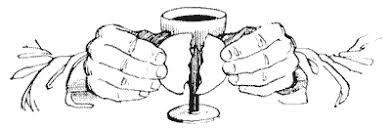 +SilenceC: Christ our Passover is sacrificed for us. A: Therefore, let us keep the feast. 	O Lamb of God, that takest away the sins of the world, have mercy upon us.
O Lamb of God, that takest away the sins of the world, have mercy upon us.
O Lamb of God, that takest away the sins of the world, grant us thy peace.A:  We do not presume to come to this thy Table, O merciful Lord, trusting in our own righteousness, but in thy manifold and great mercies. We are not worthy so much as to gather up the crumbs under thy Table. But thou art the same Lord whose property is always to have mercy. Grant us therefore, gracious Lord, so to eat the flesh of thy dear Son Jesus Christ, and to drink his blood, that we may evermore dwell in him, and he in us. Amen.C:  This is the table of the Lord.      It is made ready for those who love Him and those who want to love Him more.     So, come you who have much faith and you who have little.     You who have been here often, and you who have not been here long.     You who have tried to follow, and you who have failed.     Come, because it is the Lord who invites you, those who seek Him will find Him here.+All baptized persons are welcome to receive Holy Communion, or you may request a blessing by crossing your arms over your chest. If you are unable to come to the altar rail, or if you need a gluten free wafer, please indicate this to the greeters and if you feel called to be baptized at a later date, talk with Fr. Doug or Pastor Sally. Thank you.       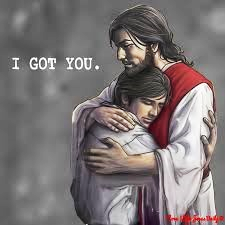 1st Communion Hymn: It Is Well With My Soul                                                                     LEVAS #188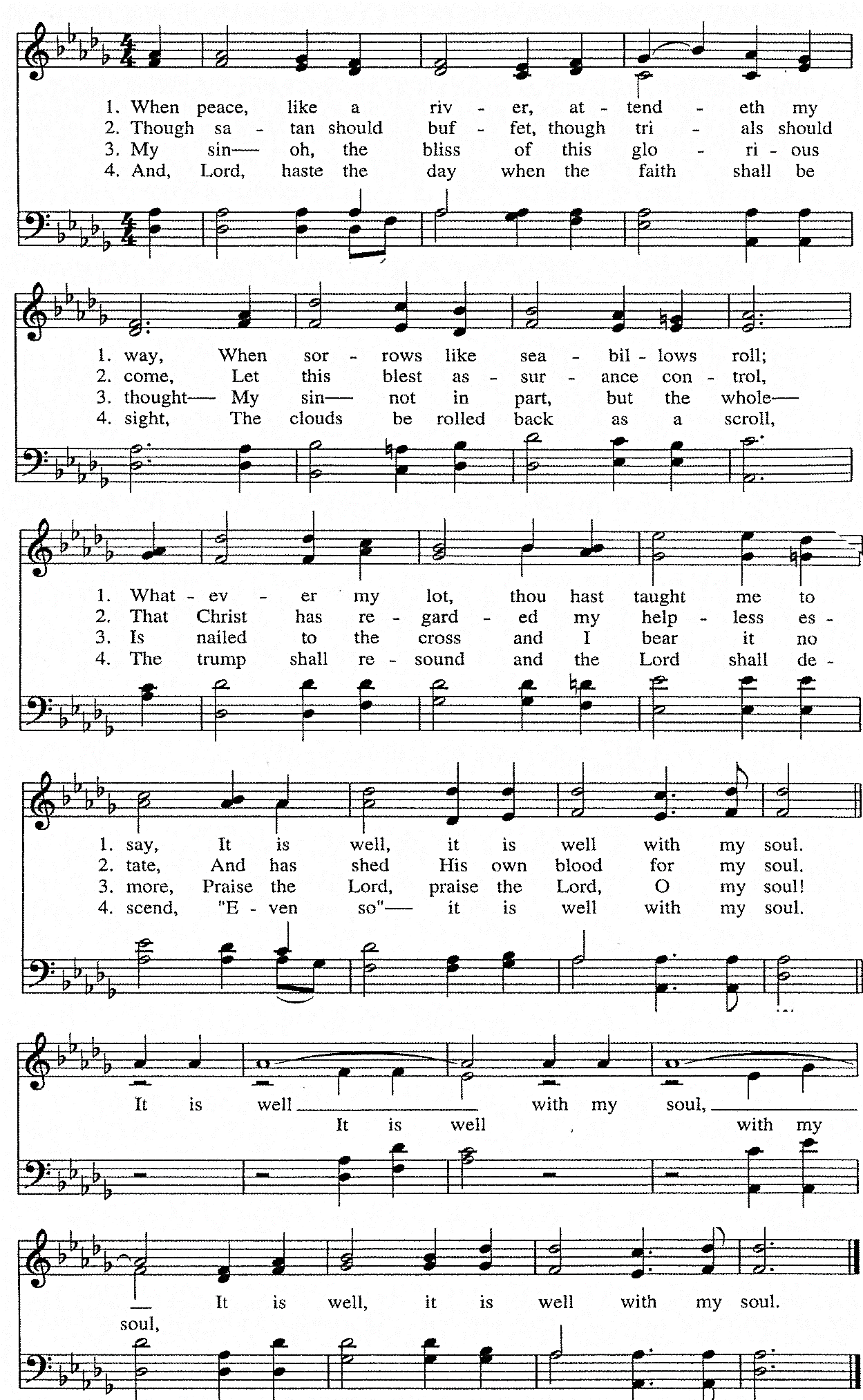 2nd Communion Hymn: Blessed Assurance                                                                           LEVAS #184 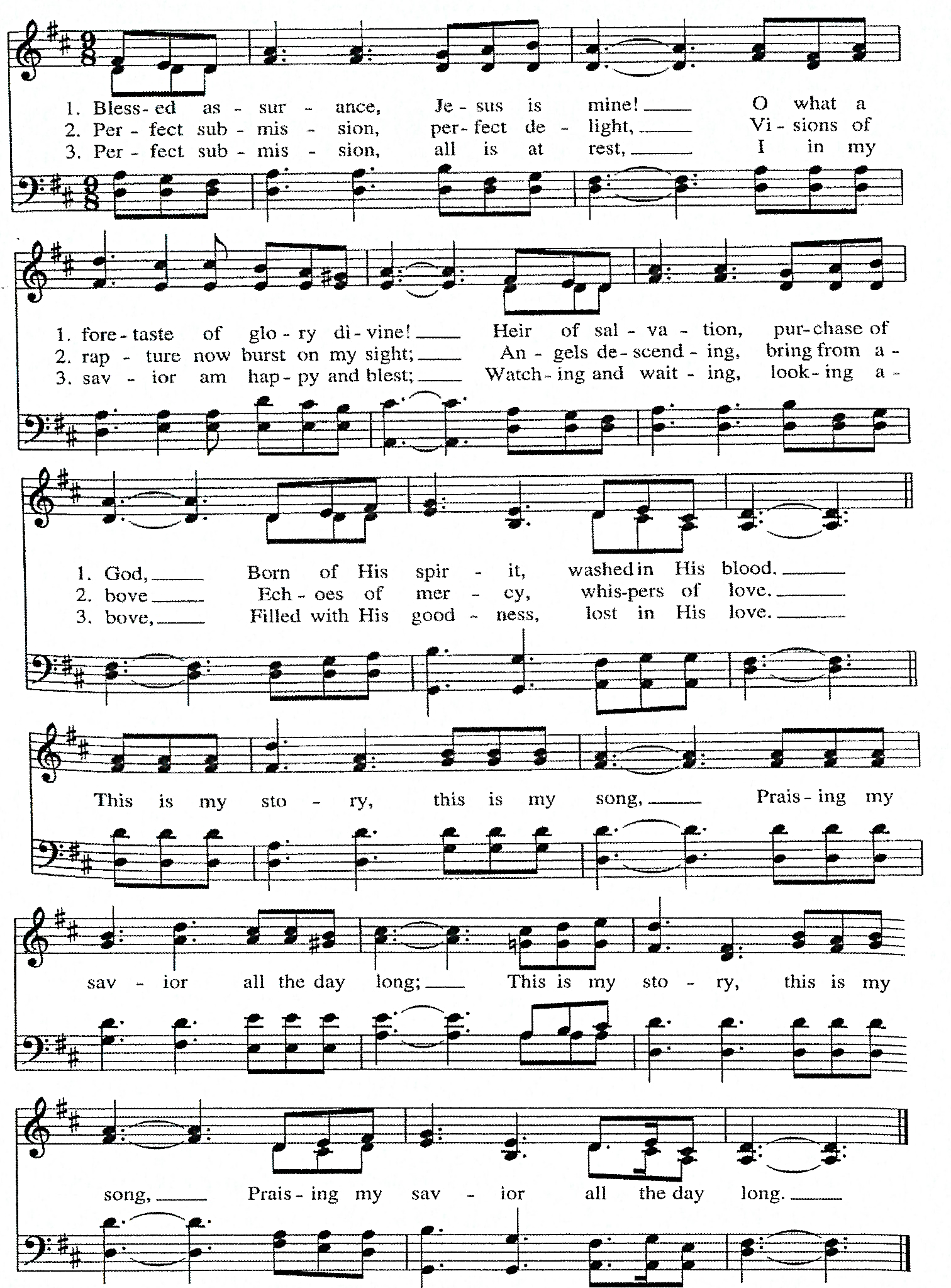 POST COMMUNION PRAYER C: 	Let us pray.+Please stand, if able.A: 	Almighty and everliving God, we most heartily thank thee for that thou dost feed us, in these holy mysteries, with the spiritual food of the most precious Body and Blood of thy Son our Savior Jesus Christ; and dost assure us thereby of thy favor and goodness towards us; and that we are very members incorporate in the mystical body of thy Son, the blessed company of all faithful people; and are also heirs, through hope, of thy everlasting kingdom. And we humbly beseech thee, O heavenly Father, so to assist us with thy grace, that we may continue in that holy fellowship, and do all such good works as thou hast prepared for us to walk in; through Jesus Christ our Lord, to whom with thee and the Holy Ghost, be all honor and glory, world without end. Amen.Prayer over the PeopleAnnouncements (Please be seated)+Please stand, if you are able for the Recessional.  	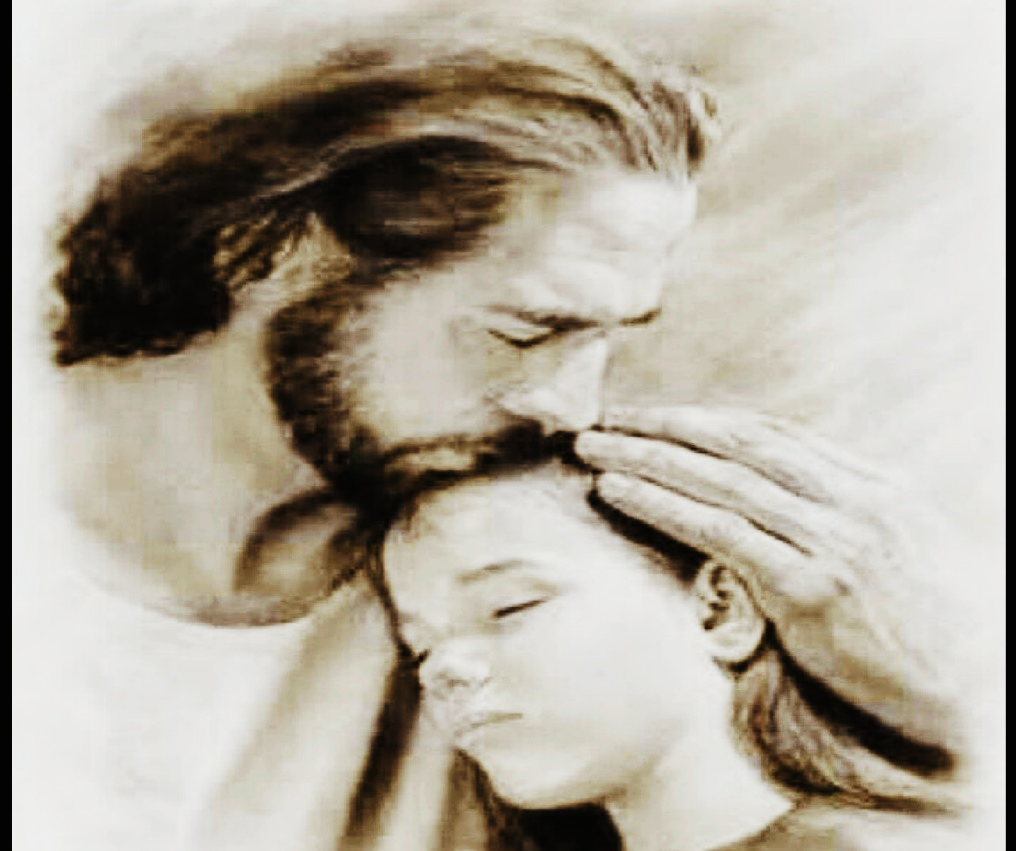 Resessional: Lift High the Cross                                                                                             Renew #297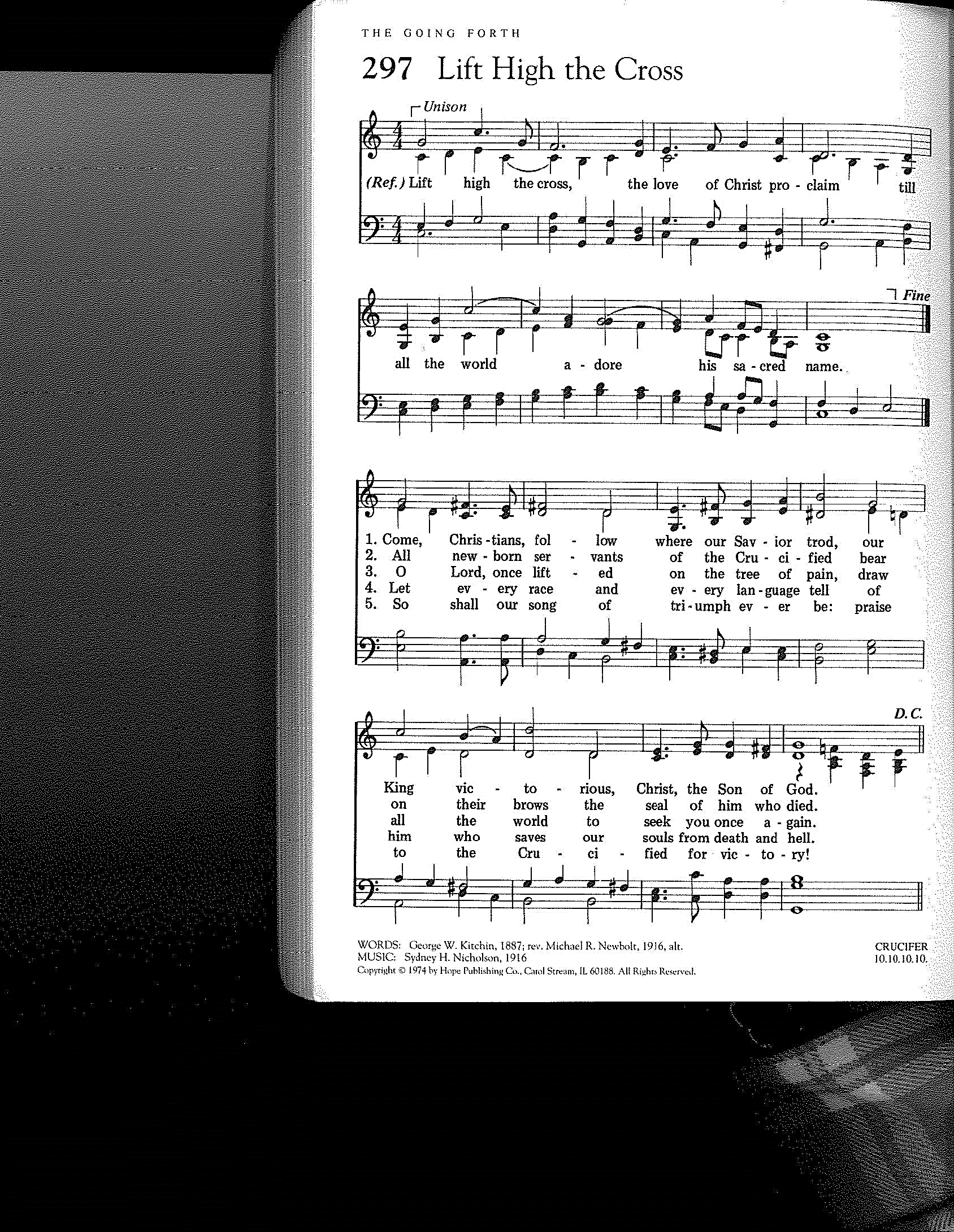 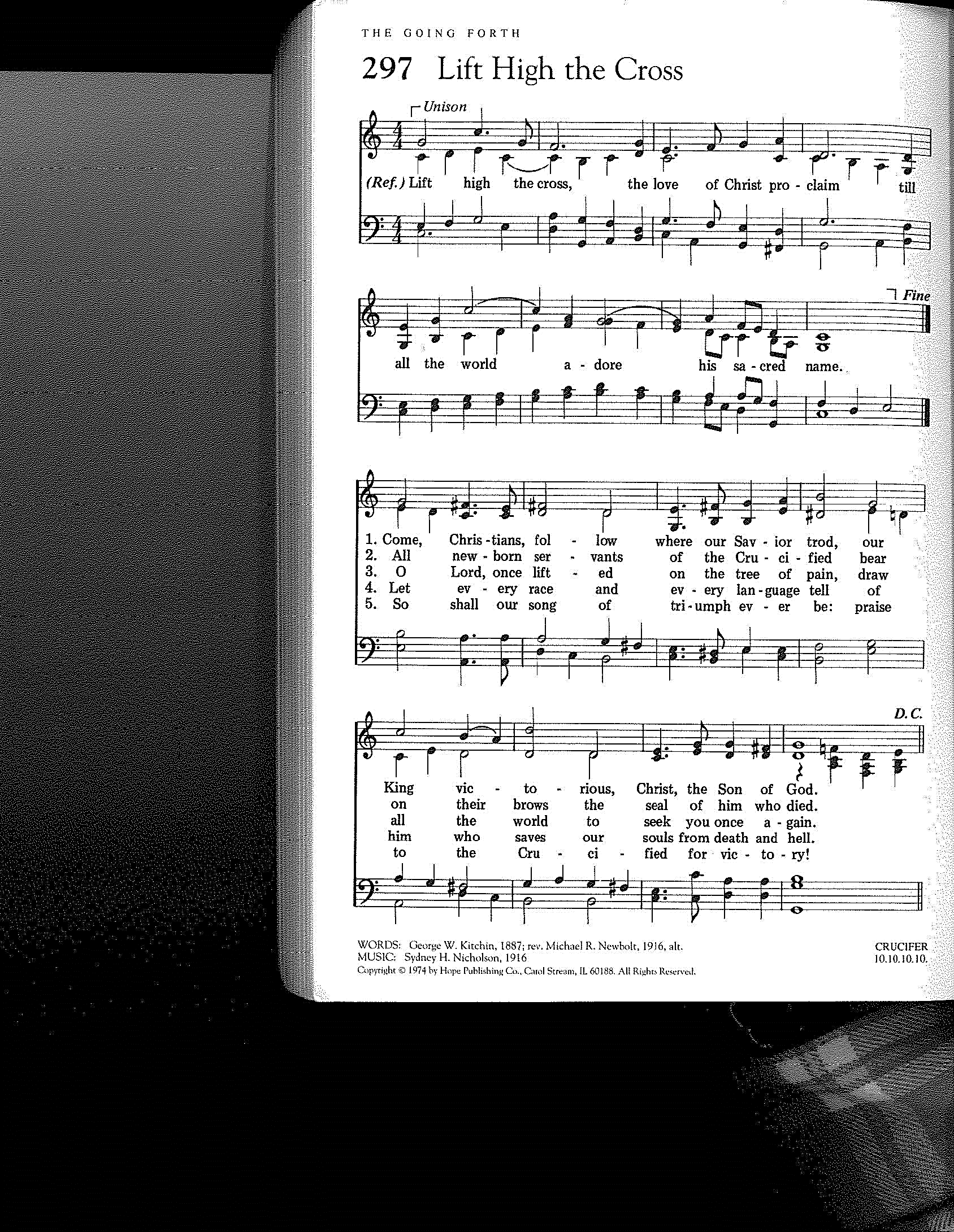 Go Now in Peace (sung while the candles are extinguished)Go now in peace, never be afraidGod will go with you each hour of every dayGo now in faith, steadfast strong and trueKnow He will guide you in all you do.Go now in love and show you believeReach out to others so all the world can seeGod will be there watching from aboveGo now in peace, in faith, and in loveDISMISSAL +Please turn to face the entrance. C: Let us bless the Lord. A:  Thanks be to God. POSTLUDE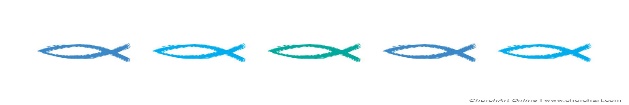 ANNOUNCEMENTSWELCOME! We are happy you are worshipping with us. If you have any questions, please ask.  We look forward to seeing you again, so come back to worship, serve, and share fellowship with us.PLEASE JOIN US FOR LENTEN BIBLE STUDY: following worship this morning in the parish hall. THANK YOU to everyone who helped with the set up and the cleanup for our the Taize service and also with the refreshments afterwards.NEW CUSHIONS IN THE PEWS: Thank you to Tillie Dishong, who left us this gift in her will and to her sister, Pat Plum for making the arrangements to purchase and to install.JUST A REMINDER as part of our Lenten discipline, let’s see if we can skip fast foods for at least one day a week and use those monies to buy something nutritious for the food bank. Pastor Sally issued a challenge, so lets meet her challenge and keep the baskets in the Narthex full of food. Susie will be taking our gifts to the food bank each week.COFFEE/FELLOWSHIP: We can thank Karen Patterson for providing today’s refreshments. A big thank you to Marcia and Gary Bell for providing last week’s treats.Save the Date:VESTRY RETREAT: is scheduled for Saturday, March 16th, from 9 a.m. to 1 p.m. Those going off the Vestry this year as well as the new members and current members are asked to attend. Light refreshments and lunch will be served. Since this meeting will take the place of our regular March Vestry Meeting, the off-going Vestry members as well as those currently serving are free to leave after the first hour. Or you may stay and join our newly elected members.SOUP AND STATIONS: is being planned for Monday evening, March 18th, beginning with soup at 6 p.m. and stations at 7 p.m.PALM SUNDAY is March 24th and will be the start of our Holy Week observations. Please meet in the Parish Hall at 8:45 a.m. +++As a side note: we are pleased to announce that the Living Water Inclusive Catholic Community will be observing Holy Week with us. Let’s make them feel welcomed, shall we. MAUNDY THURSDAY service will begin at 7:00 p.m. on March 28th. A signup sheet has been placed in the Narthex for the GETHSEMANE WATCH  which will begin at 9:00 p.m. following our Maundy Thursday service. The watch will end at 7:00 a.m. Friday morning. Please consider giving an hour to pray and reflect with our Lord. Thank you.GOOD FRIDAY service will begin at 7:00 p.m.EASTER SUNDAY is March 31st. Fr. Doug,  Pastor Sally, and the priests from Living Water Inclusive Catholic Community will be participating in our Easter celebration. Afterwards, Karen Patterson will be hosting our annual Easter Egg hunt and Pastor Sally will be preparing a delicious brunch for those who would like to stay. Fr. Doug has graciously taken on the duty of the ‘flowering of the cross’. Please bring fresh flowers for the cross.+++FELLOWSHIP/COFFEE HOUR: +++New sign-up sheets for 2024 have been posted on the bulletin board in the hallway to the parish hall. Please consider signing up, if you are hesitant to host a morning by yourself, ask a friend to join you. Nothing fancy is necessary, whatever you feel comfortable providing will do. The church has paper products, coffee, and water available for your use.FOOD BANK NEWS: You can place your donated items in the baskets located in the narthex. As part of our outreach to the local community, let’s fill up these baskets every week. Let’s help each other, support each other in our daily life. Remember the Parable of the Good Samaritan, consider – who is my neighbor? FLOWER SIGNUP SHEET: New flower sign-up sheets are posted in the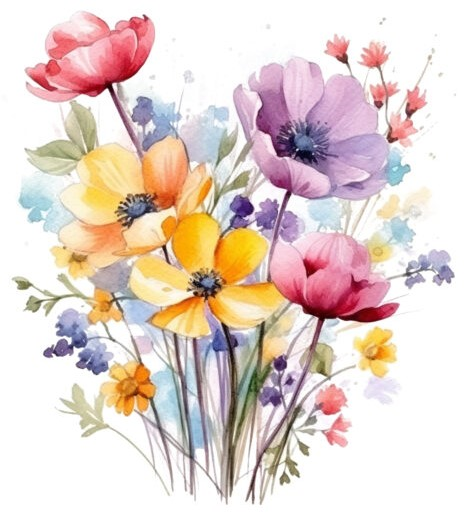 hallway to the parish hall.  The church uses Gateway Florist in Thurmont.The cost of the flowers is $65.00, this includes the vase and delivery.When signing  up you do have the option to indicate whether you would like to provide your own flowers or have the church order them for you.When the season permits, you may use flowers from your own gardens,or you may even use a nice potted plant. +Remember, no artificial flowers are allowed on the altar. We would also like to caution against using live flowers which have been dyed, if these should accidentally get spilled, the dye may damage the carpet.DESIGNATED OFFERINGS: On the first Sunday of each month all loose offerings will go into the Rector’s discretionary Fund, to be used in emergencies. On every 5th Sunday all loose offerings will be used for our Outreach Ministry.ACUTE AND LONG-TERM PRAYER LISTS: Please review your prayer requests and let the church office know if someone can be removed or just moved from one list to another. Thank you.PRAYER INTERCESSOR: Choose one or two people to pray for each week. Praying will help lift their burdens and will bring you closer to God and your neighbors.TO SUPPORT YOUR CHURCH: To ensure that our ministries remain active, and those with needs can still depend on us to help then, we are asking you to continue to give your weekly donations and special gifts to the church. The program, Tithe.ly, is easy to use and upon making a successful transaction you will get an immediate receipt. Here is the link to our donation page – https://tithe.ly/give?c=2426883. You may also continue to support your church by mailing your gifts. Thank you for every gift you can give to support our church and ministries.THE CHIMES NEWSLETTER: The deadline for submitting an article for placement in the newsletter will be the 20th of each month. We want to keep everyone aware of what is going on in our community and church. Thank you for your support and encouragement.REGULARLY SCHEDULED MEETINGS:	*Vestry meets on the third Wednesday, September through July at 7:00 p.m. in the parish hall.	*The Men’s Bible Study Group holds their meetings via telephone conferencing on Mondays at 6:30 p.m. If interested in joining them, please contact John Giffin at: 302-712-5355.   	*A.A. meets in the parish hall at 8:00 p.m. on Tuesdays and at noon on Fridays.LIVING WATER INCLUSIVE CATHOLIC COMMUNITY will be worshipping here at Harriet Chapel on the 2nd, 3rd, and 4th Sundays of each month. Their worship begins at 1:30 p.m. followed by fellowship, all are welcome.MUSIC PROVIDED BY STEPHEN HESS. As always, Stephen, we thank you for your faithful ministry and the many blessings which your ministry has brought to us. INCLEMENT WEATHER POLICY: Fr. Doug and Pastor Sally will always try to get to church for services unless the roads are unsafe. Please use your own discretion about whether the roads near your home are safe for travel. If we know in advance that church will not be held, we will send out an email letting everyone know. In turn, we are asking you to call those whom you believe may not have access to a computer to let them know our status. Please make sure that the office has your correct email address. Thank you.CCLI License #11395626, updated to include streaming license.O Lord, you who let your body to be taken, broken and given away for the life of the world, we pray that you would take our own broken bodies—broken by sickness, sorrow, shame, age or abuse—and bless them so that they might be instruments of blessing to our neighbors. In your name. Amen.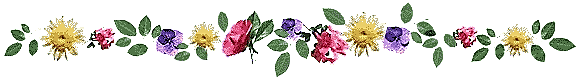 Easter Flowersrequest formIf you would like to have flowers placed in the sanctuary on Easter Sunday in memory of a loved one or in thanksgiving for a blessing, please complete this form and return it by March 24th, Palm Sunday. You may place your completed form in the offering plate or mail to the parish office.Your name:___________________________________ Phone number ________________________Please include the same remembrances as last Year ___________Flowers to be given in memory: ___________________________________________________Flowers to be given in thanksgiving for:_____________________________________________I would like to contribute toward the cost of the flowers _______________________________The flowers are to be donated to the church for continued use __________________________I will take the flowers to someone who is shut in _____________________________________Deadline for return this request form is,Palm Sunday, March 24th 